                                                    ПРОЄКТ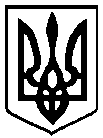 У К Р А Ї Н АП Е Р Е Г І Н С Ь К А   С Е Л И Щ Н А    Р А Д А Восьме демократичне скликання Дванадцята  сесіяР І Ш Е Н Н Явід___09.2021. №__  - 12/2021смт. ПерегінськеПро встановлення тарифів на виробництвота постачання теплової енергії, які надаєТзОВ «Еко-Сервіс 2021»  для КНП«Перегінська лікарня»Перегінської селищної радиЩодо встановлення тарифу на виробництво та постачання теплової енергії, які надає ТзОВ «Еко-Сервіс 2021» для КНП «Перегінська лікарня» Перегінської селищної  ради, відповідно до наказу Міністерства регіонального розвитку, будівництва та житлово-комунального господарства України від 05.06.2018 № 130 «Про затвердження Порядку інформування споживачів про намір зміни цін/тарифів на комунальні послуги з обгрунтуванням такої необхідності», наказу  Міністерства регіонального розвитку, будівництва та житлово-комунального господарства України від 12.09.2018  № 239 «Про затвердження Порядку розгляду органами місцевого самоврядування розрахунків тарифів на теплову енергію, її виробництво, транспортування та постачання, а також розрахунків тарифів на комунальні послуги, поданих для їх встановлення», керуючись п.2  ч. ”а” ст. 28, ст. 59 Закону України «Про місцеве самоврядування в Україні», ч.2 п. 3 ст. 4 Закону України «Про житлово-комунальні послуги», селищна радаВИРІШИЛА:1. Встановити тариф на виробництво та постачання теплової енергії, які надає ТзОВ   «Еко – Сервіс 2021» для КНП «Перегінська лікарня» Перегінської селищної ради, в розмірі 2580 грн. з ПДВ за  1 Гкал, згідно з розрахунками, що додаються.2. Оприлюднити це рішення на офіційному сайті Перегінської селищної  ради не пізніше, ніж за п’ять робочих днів з дати його прийняття.3. Контроль за виконанням рішення покласти комісію на з питань промисловості, підприємства, інфраструктури, транспорту та житлово - комунального господарства (М.Федірко).Селищний  голова                                                                           Ірина ЛЮКЛЯН